	Jelenia Góra, dn. …………………..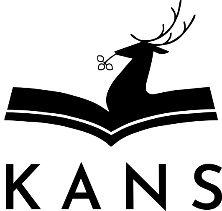 Imię i nazwisko studenta: ………………………………………………….  Nr albumu: …………...Adres do korespondencji: ……………………………………………………….…………………….Kontakt: e-mail:…………..……………………………………………  tel.:…………….…………..Kierunek studiów: ………………………………………………. rok studiów……… semestr……...Studia:                          I stopnia / II stopnia / jednolite magisterskie*                          stacjonarne / niestacjonarne*Sz. P.……………………………………Dziekan WNMiTKANS w Jeleniej Górze	Uprzejmie proszę o wyrażenie zgody na przedłużenie terminu oddania pracy dyplomowej inżynierskiej / licencjackiej / magisterskiej*.									                    Z poważaniem  …………………………………………          podpis studentaOpinia opiekuna pracy dyplomowej……………………………………………………………………………………………………………………………………………………………………………………………………………………………………………………………………………                                                                                                                      podpis opiekunaDecyzja Dziekana ……………………………………......................................…………………………..………………………………………………………………………………………………………………* właściwe podkreślić